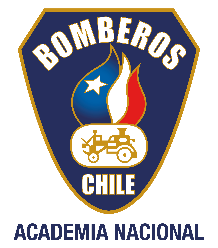 Tabla de Evaluación de Cumplimiento de MuestrasManuales ANB*Documento de Uso Interno.Aclaraciones:Los oferentes que den cumplimiento a los requisitos técnicos solicitados, serán promovidos a la etapa de evaluación económica.Quienes no den cumplimento, serán eliminados del proceso de evaluación.INDICADORSINOPapel Interior Bond 80/90 grs.Papel Tapa Couché brillante 300 grs Termo laminado.Color de acuerdo a master entregado.Plastificado Tapa Termo laminado brillante.Encuadernación (Espiral plástico N/B, Hotmelt prensado o cosido o Corcheteado).Compaginado de acuerdo a master entregado.Dimensiones de acuerdo a las dimensiones indicadas en las especificaciones técnicas.   